„Sigurno dijete – uloga roditelja“                             - predavanje za roditelje  -Sigurnost djeteta jedan je od važnijih zadataka roditelja u odgoju djeteta. „Sigurno dijete - uloga roditelja“ je predavanje namijenjeno roditeljima nižih razreda osnovne škole. Na predavanju će se govoriti o oblicima nasilja kojima djeca mogu biti izložena tijekom odrastanja (vršnjačko, obiteljsko, elektroničko nasilje i dr.) te što roditelji mogu učini da zaštite djecu i spriječe da do nasilja dođe. Predavanje će održati psihologinje Nataša Makarun i Ljiljana Bubnić, a pozvani su svi zainteresirani roditelji (najava nije potrebna).                                        Predavanje će se održati:21. veljače 2018. (srijeda)s početkom u 17.00 satiu Dječjem domu „Tić“ Rijeka (Adresa: Beli Kamik 11 na Brajdi)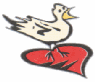 DJEČJI DOM «TIĆ» RIJEKAAdresa: Beli Kamik 11 51000 Rijeka; tel. 051/215-670 fax. 051/215-678www.tic-za-djecu.hr  e-mail: tic@tic-za-djecu.hr